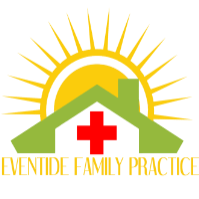   Language	Marital Status	Email Address (We will never rent or sell your email address– we value your privacy.)Mailing/Alternate AddressAlternate Phone #Today's DateRace: Ethnicity:African American		American Indian/Alaska Native	Asian	Hispanic	Mixed Race Hispanic	Not Hispanic	Refuse to ReportWhiteOther	Refuse to ReportContact Name	Phone #	Relationship to PatientName of a Relative not Residing With  You	Phone #Employer Name	Employer Phone #Legal Name of Responsible Party		Address	CityPrimary phone number __                                      SS# ____                             _StateZipInsurance CompanyPolicy Holder's NamePolicy Holder's Relationship to PatientPolicy Holder's AddressCityStateZipPolicy Holder's Birth  DatePolicy Holder's SS #Policy Holder's EmployerPage 2I voluntarily consent to any and all health care treatment and diagnostic procedures provided by Eventide Family Practice Clinic and its associated physicians, clinicians and other personnel. I am aware that the practice of medicine and other health care professions is not an exact science and I further state that I understand that no guarantee has been or can be made as to the results of the treatments or examinations at Eventide Family Practice Clinic .I consent to the use and disclosure of my/the patient's protected health information for purposes of obtaining payment for services rendered to me/the patient, treatment and health care operations consistent with the Eventide Family Practice Clinic Notice of Privacy Practices.I authorize payment of medical benefits to Eventide Family Practice Clinic  physicians or their designee for services rendered.I give permission to obtain all my medication/prescription history when using an electronic system to process prescriptions for my medical treatment.I have received a copy of the Notice of Privacy Practice ,Financial Policy Notice and the Release of Information.Yes NoInitial 	XPatient or Authorized Person's SignatureDate  Individual to Receive Information: Complete	Information to be released   Voice Mail ___________________________	Lab/Test results ___ yes     ___ no   Spouse _____________________________		Financial             ___ yes     ___ no   Parent/Guardian ______________________	Medical                ___ yes     ___ no   Email _______________________________	Patient InformationI understand that I have the right to revoke this authorization at any time and that I have the right to inspect or copy the protected health information to be disclosed as described in this document. I understand that a revocation is not effective in cases where the information has already been disclosed but will be effective going forward.I understand that information used or disclosed as a result of this authorization may be subject to redisclosure by the recipient and may no longer be protected by federal or state law.I understand that I have the right to refuse to sign this authorization and that my treatment will not be conditioned on signing.This authorization shall be in effect until revoked by the patient.XSignature of Patient or Personal RepresentativeDescription of Personal Representative's Authority DateName ___________________________________________Sex __M__F       DOB ___________    Age ___________________________________________________________________________________________________________________________________________________________________________________________________________________Drug allergies: (type and reaction) ___NKDA _______________________________________________________________________If allergic to penicillin can you take Keflex __Y __N_____________________________________________________________________________________________________________________________________________________________________________________________________________________________ Have you had any abdominal surgeries: __ N __ Y ____________________________________________________Heart Disease (heart attack, heart failure, abnormal rhythm)        ___Y ___N 	    ___Y ___N	     _______________________	Mitral Valve Prolapse					    ___Y ___N	    ___Y ___N	     _______________________	Asthma							     ___Y ___N	    ___Y ___N 	     _______________________Diabetes							    ___Y ___N	    ___Y ___N             _______________________Hypertension (High blood Pressure) 			    ___Y ___N	    ___Y ___N             _______________________Hepatitis						    ___Y ___N	    ___Y ___N             _______________________Jaundice							    ___Y ___N	    ___Y ___N             _______________________Seizures							    ___Y ___N	    ___Y ___N	    _______________________Bleeding Tendency					    ___Y ___N	    ___Y ___N             _______________________Deep Vein Thrombosis					    ___Y ___N	    ___Y ___N             _______________________Glaucoma						    ___Y ___N	    ___Y ___N             _______________________Cancer							    ___Y ___N	    ___Y ___N             _______________________Anesthesia reactions (If yes, please give details) 		    ___Y ___N	    ___Y ___N             _______________________Others:Please list any other illness that required surgery, hospitalization or chronic treatment ______________________________________________________________________________________________________________Do You Smoke? 	___Y ___N      If yes, How many per day? ____________ Would you like to quit? ___Y ___NDo you drink Alcoholic Beverages?  ___Y ___N     If yes how much __________________day/week.Do you have a history of drug or alcohol abuse?   ___Y ___N    If yes, please describe. ________________________I attest that the information I have provided above is correct, complete and current, realizing that the medical care provided to me may be based on this information. ____________________________________________________ 		_____________________            Signature Required								DateNOTICE OF PRIVACY PRACTICESThe Health Insurance Portability & Accountability Act of 1996 (“HIPAA”) is a federal program that requires that all medical records and other individually identifiable health information used or disclosed by us in any form, whether electronically, on paper or orally, are kept properly confidential.  This Act gives you, the patient, significant new right to understand and control how your health information is used.  “HIPAA” provides penalties for covered entities that misuse personal health information.As required by “HIPAA”, we have prepared this explanation of how we are required to maintain the privacy of your health information and how we may use and disclose your health information.We may use and disclose your medical records only for each of the following purposes: treatment, payment and health care operations.* Treatment means providing, coordinating, or managing health care and related services    by one or more health care providers.* Payment means such activities as obtaining reimbursement for services, confirming coverage, billing or collections activities, and utilization review.  An example of this would be sending a bill for your visit to your insurance company for payment.* Health care operations include the business aspects of running our practice, such as conducting quality assessment and improvement activities, auditing functions, cost-management analysis, and customer service.  An example would  be an internal quality assessment review. We may also create and distribute de-identified health information by removing all references to individually identifiable information.We may contact you to provide appointment reminders or information about treatment alternatives or other health-related benefits and services that may be of interest to you.Any other uses and disclosures will be made only with your written authorization.  You may revoke such authorization in writing and we are required to honor and abide by that written request, except in the extent that we have already taken actions relying on your authorization.You have the following rights with respect to your protected health information, which you can exercise by presenting a written request to the Privacy Officer:The right to request restrictions on certain uses and disclosures of protected health information, including those related to disclosure to family members, other relatives, close personal friends, or any other person identified by you.  We are, however, not required to agree to a requested restriction.  If we do agree to a restriction, we must abide by it unless you agree in writing to remove it.The right to reasonable requests to receive confidential communications of protected health information from us by alternative means or at alternative locations.The right to inspect and copy your protected health information.The right to amend your protected health information.The right to receive an accounting of disclosures of protected health information.The right to obtain a paper copy of this notice from us upon request.We are required by law to maintain the privacy of your protected health information and to provide you with notice of our legal duties and privacy practices with respect to protected health information.This notice is effective as of April 21, 2008 and we are required to abide by the terms of the Notice of Privacy Practices currently in effect.  We reserve the right to change the terms of our Notice o Privacy Practices and to make the new notice provisions effective for all protected health information that we maintain.  We will post and you may request a written copy of a revised Notice if Privacy Practices from this office.You have recourse if you feel that your privacy protections have been violated.  You have the right to file written complaint with our office, or with the Department of Health & Human Services, Office of Civil Rights, about violations of the provisions of this notice or the policies and procedures of our office.  We will not retaliate against you for filing a complaint.Please contact us for more information:	For more information about HIPAA or   To file a complaint:					The U.S. Department of Health & HumanServices					Office of Civil Rights					200 Independence Avenue, S.W.					Washington, D.C.  20201					(202) 619-0257					Toll Free: 1-877-696-675I understand that under the Health Insurance Portability & Accountability Act of 1966 (HIPAA), I have certain rights of privacy regarding my protected health information.  I understand that this information can and will be used to:Conduct, plan and direct my treatment and follow up among the multiple healthcare providers who may be involved in that treatment directly and indirectly.Obtain payment from a third party.Conduct normal healthcare operations such as quality assessments and physician certifications.I have received, read and understand your Notice of Privacy Practices containing a more complete description of the uses and disclosures of my health information.  I understand that this organization has the right to change this Notice of Privacy Practices from time to time and that I may contact this organization at any time at the address above to obtain a current copy of the Notice of Privacy Practices.I understand that I may request in writing that you restrict how my private information is used or disclosed to carry out treatment, payment or health care operations.  I also understand you are not required to agree to my requested restrictions, but if you agree then you are bound and abide by such restrictions.Patient Name  ____________________________________________________________Relationship to Patient_____________________________________________________Signature__________________________________Date__________________________Person whom information can be released to ________________________________________________________________________________________________________________________OFFICE USE ONLYI attempted to obtain the patients signature in acknowledgement of this Notice of Privacy Practices acknowledgement but was unable to do so as documented below.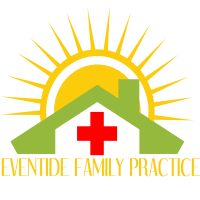 Financial Policy and DisclosurePlease Sign and DatePatients are responsible for the payment of all services provided by Eventide Family Practice Clinic.Self-Pay PolicyIf you are a self-pay patient, you will be required to pay for the office visit before services are rendered.In addition, any remaining balance on your account will be collected at discharge.Insurance PolicyIf you are an insurance patient, it is our policy to file for insurance as a courtesy to you, if we have accurate and complete insurance information.If a service is provided that is not covered by your insurance company, you will be the responsible party at the time of service.If we have not received a payment from your insurance company within thirty (30) days, you will be responsible for the balance due.Deductibles, co-payments, and coinsurance will be collected before services are rendered.In special cases, we may need your help in contacting your insurance company for the payment of your services.Overdue and Credit BalancesAll over-due patient balances will be sent to collections.All accounts sent to collections will be charged a $25collection fee in addition to the account balance.Divorce or Custody Case PolicyThe parent or guardian who brings the patient into our office will be held financially responsible, regardless of the provisions in the divorce decree, or who has custody, or who has the insurance.Providing us with current and updated information on yourself and your insurance company.Presenting an updated photo identification card and insurance card when changes are made.Making the appropriate payment at the time of service, whether it isa deductible, copay, coinsurance, or for the full amount if you are a Self-Pay Patient.In order to provide the best medical care, we ask that you do not discuss your account balance or financial aspects with the physician(s) or medical staff. Please discuss any account information with the check-out associate or front desk.Responsible Party's Signature	DatePatient NameLegal First Name	Legal Last Name	SuffixPreferred First NameToday's VisitWhat is the reason for your visit today?Have you been treated at this office location before?	Yes		No Have there been any changes to your information in the past 6 months?		YesNo(if no, please skip to the back page)Patient DemographicsPermanent Address	Apt.#	CityState	ZipPhone #	Social Security #	GenderBirth DateDateInitialsReason